Республиканская олимпиада для дошкольников «Ученый малыш» 5 лет Сосчитай и запиши цифрой:Раскрась одинаковые фигуры одним цветом.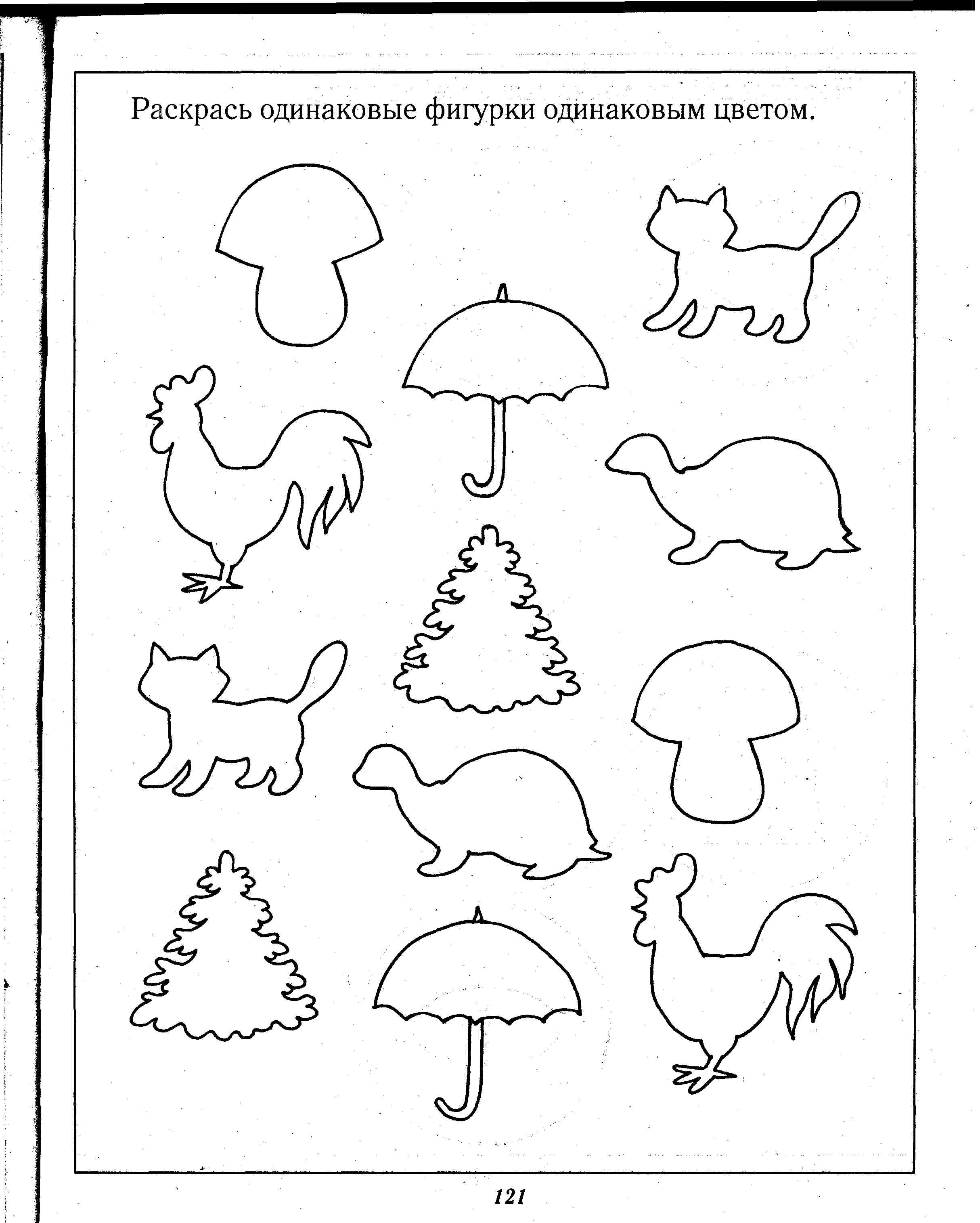 Раскрась одним цветом предмет и форму, на которую он похож.Найди лишний предмет в каждом ряду. Раскрась этот предмет.           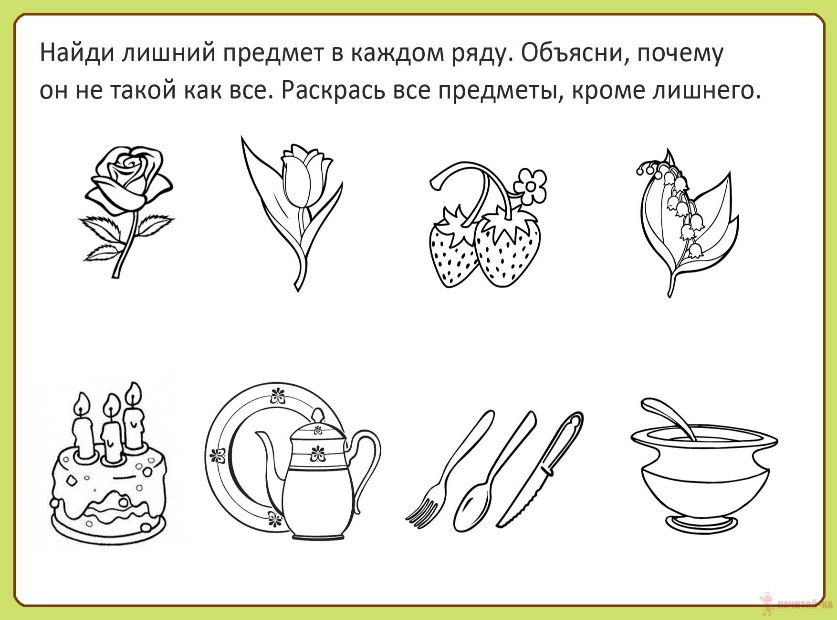 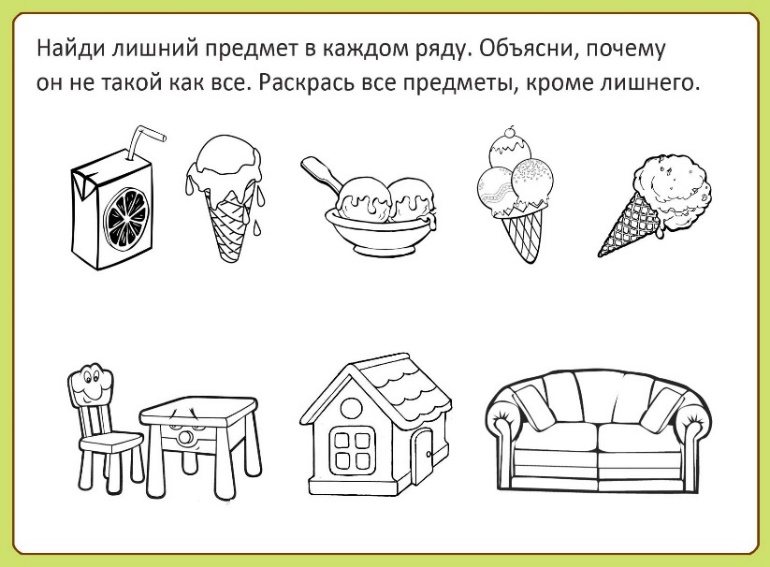 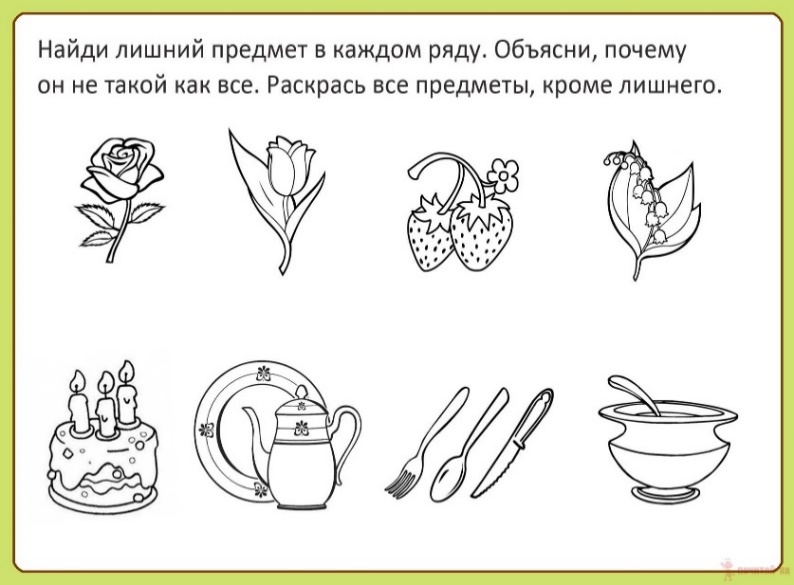 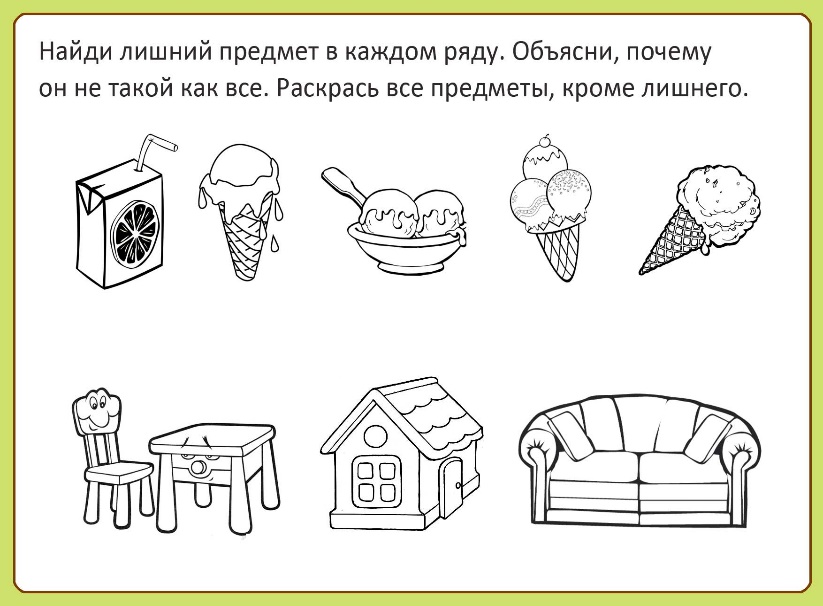 Рассмотри рисунки. Найди и раскрась одинаковые предметы.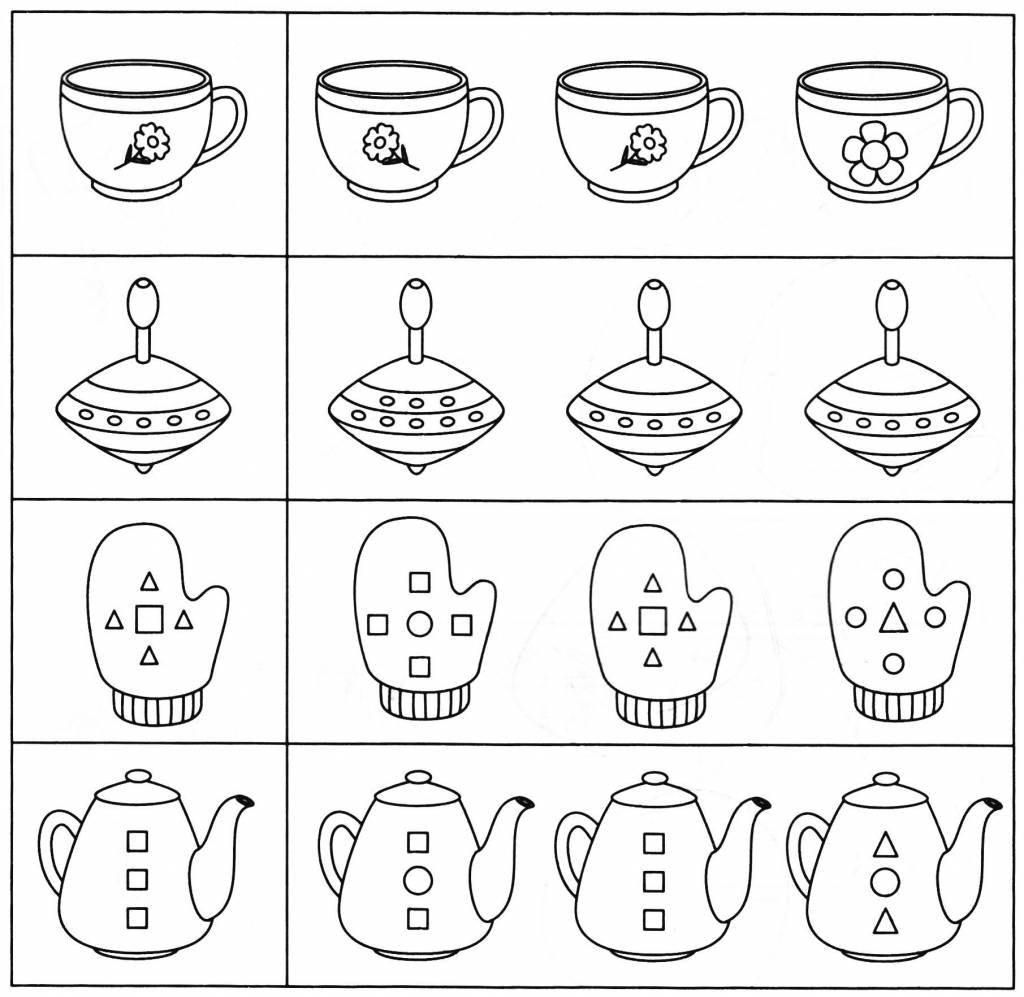 Раскрась только те предметы, в названии которых есть звук    ж.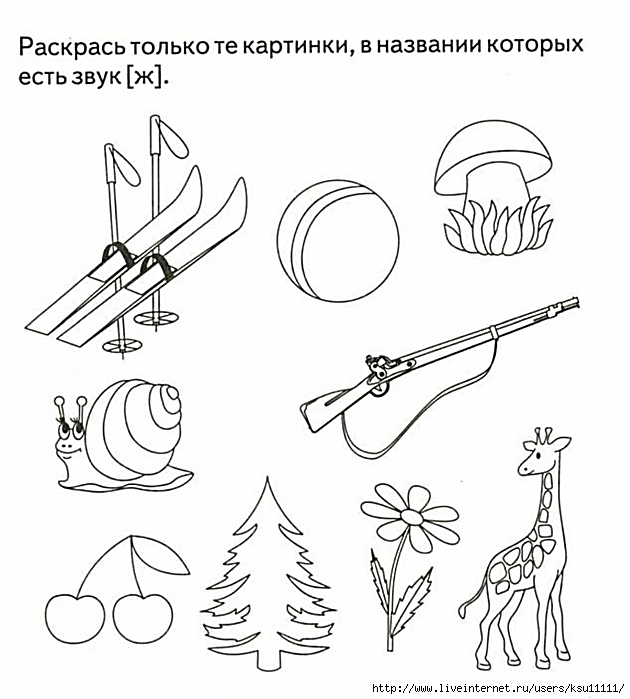 Нарисуй, что не хватает.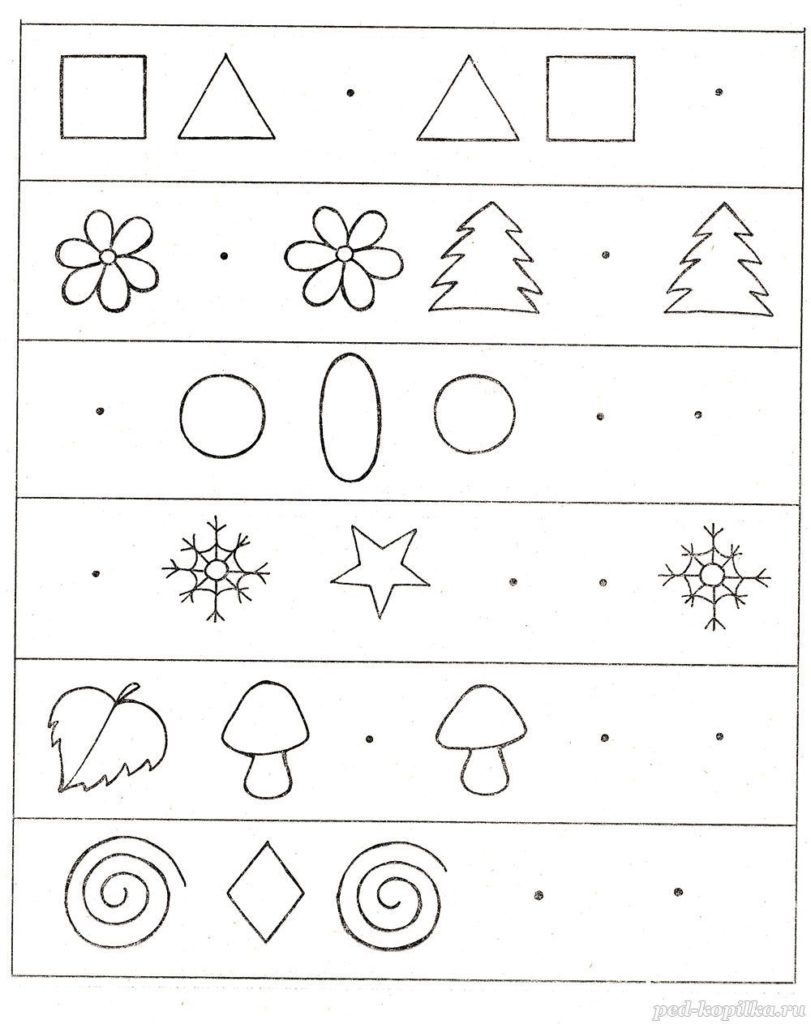 Тяжелые предметы обведи в круг, легкие предметы – раскрась.                                        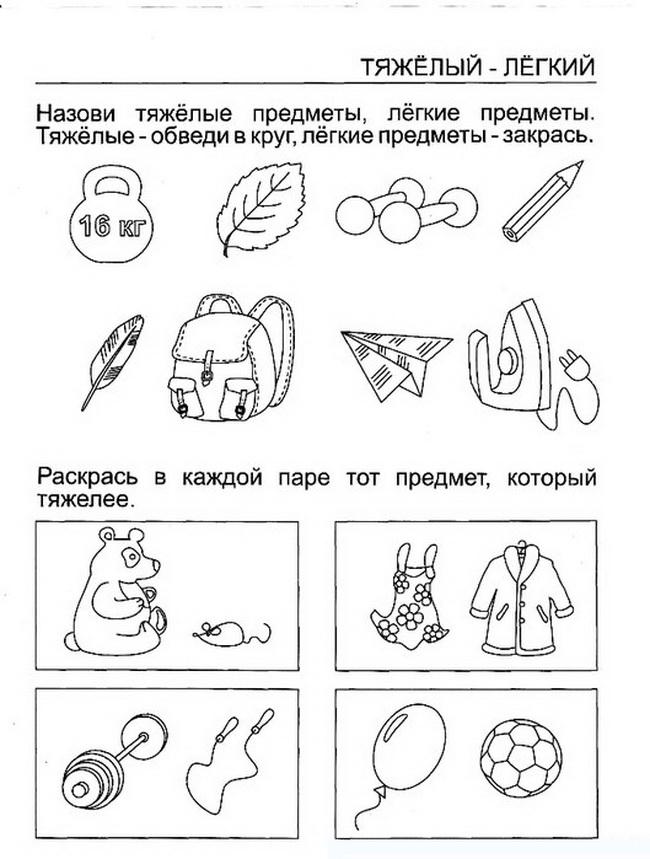  Раскрась все фрагменты с крестиком зеленым цветом. Какой рисунок получится?  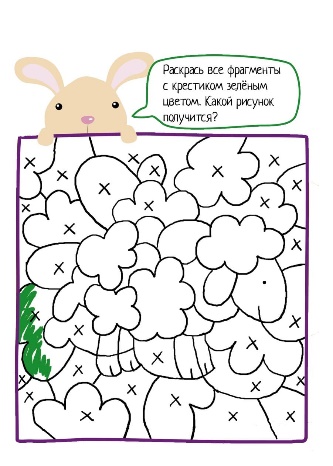 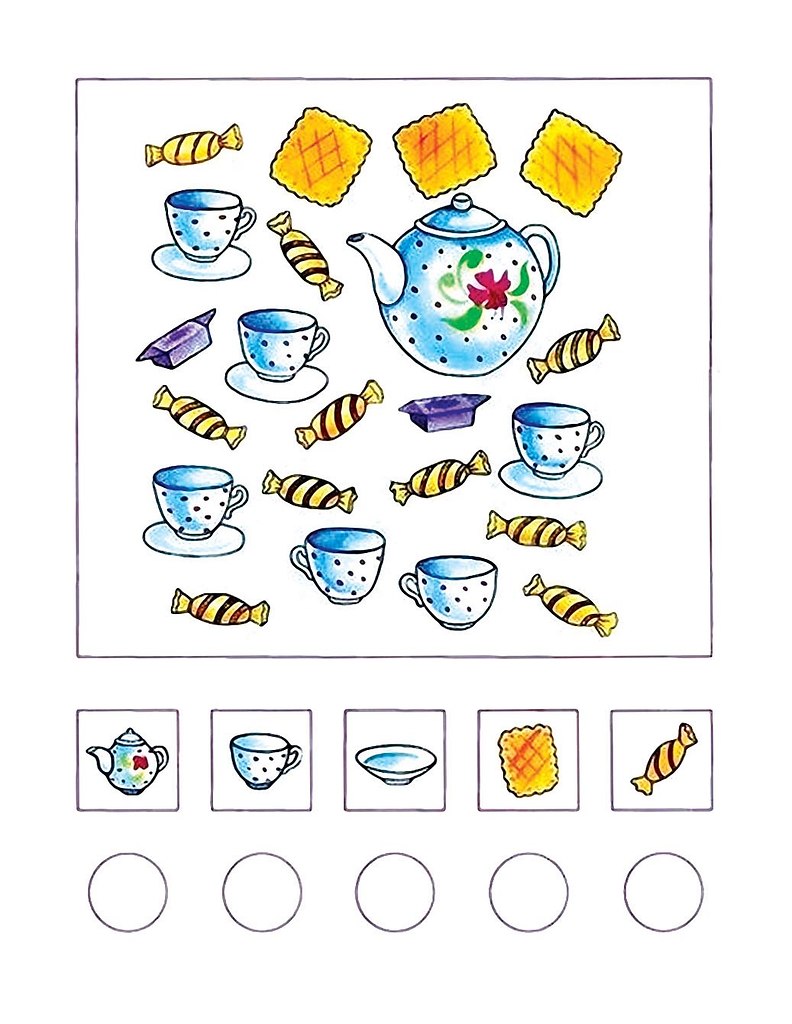 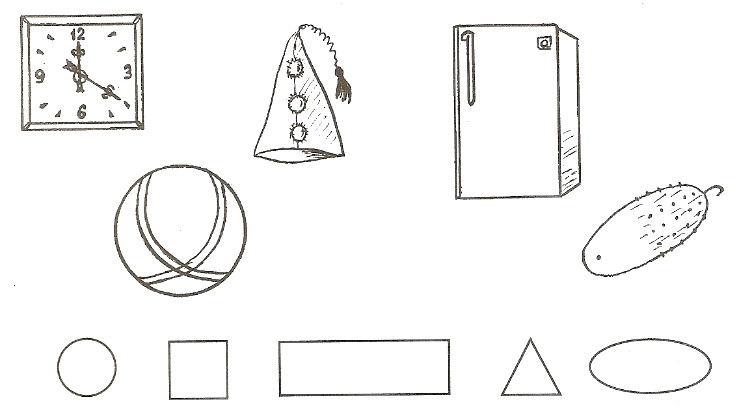 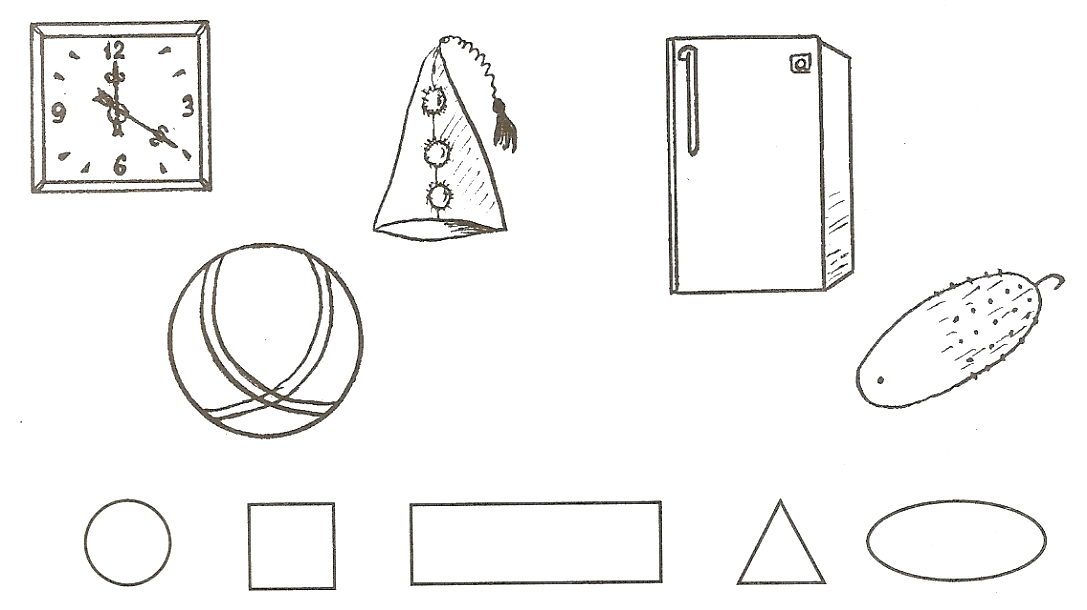 